OfficeSuite GoKinetic Standard User Portal Training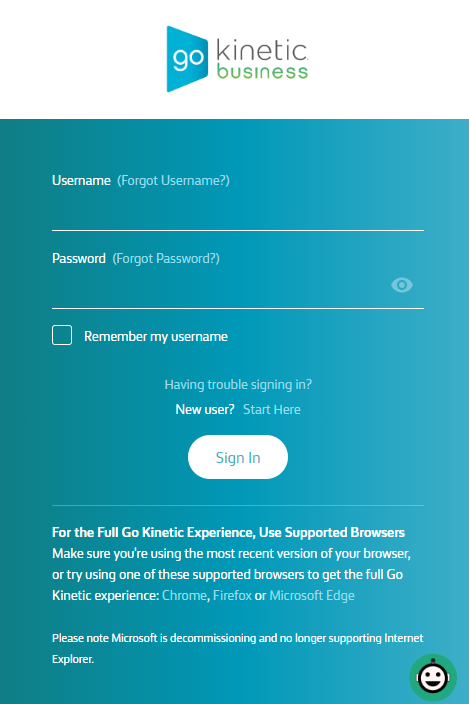 Web Portal AccessLogin to  https://mybusiness.gokinetic.comYou will receive a Welcome email that contains instructions to access your web portalThe email subject line will read “Complete Your Go Kinetic Business Account Setup”.” Your username is typically your email address.You will create your portal passcode from the Welcome email referenced aboveIf you forget your passcode, click on “Having Trouble signing in” to reset your passcode.DashboardYour Dashboard can be modified to contain the tiles you use most. (Click Add Widgets) Individual User SettingsClick Services then My Services from the menu at the topMy Call HandlingCall Forwarding (Immediate)Do Not DisturbCall Waiting ToneSelective Call RoutingCall Forwarding (No Answer Call Coverage)Default should be set to 4 rings then forward to voicemailMy Call GroupsLists the Call Groups that you are a member. My ExtensionsModify your directory first and last name. Enable or disable features (voicemail, multi-desking, call twinning etc…) Change your Extension PIN (if your desk phone is logged out)Change your Voicemail PINSet your Outbound Caller IDThis needs to show a number instead of “Site” if using a softphone.Program phone keysChange the programmable buttons on your desk phone.Click the key you want to program (a new window will open)To Program a One Touch Speed DialFeature:  Select One Touch Speed DialLabel: Type the description you want to display on your phone labelDetails:  Enter 9 & the 10-digit phone numberTo Program a Monitor KeyFeature:  Select Monitor PhoneLabel: Type the description you want to display on your phone labelDetails: Select the User that you will monitor** Before programming a Monitor Key, follow these steps**Click Call Monitor Group (step 10 below)Select the Monitor or Answer key for each user to be monitoredSaveSet your Music on HoldUser level MOH can be different than Company-wide MOH setting. Record your Directory NameYour name must be recorded if using a dial by name directory.Call Handling (same link as above)Call Monitor GroupSettings to allow your extension to monitor or answer other extensions.Voicemail SettingsTo setup Voicemail to EmailSends an audio file of the voicemail message to your email inbox Check Enable Voicemail Notifications > Enter Notification EmailNotification Type = Audio File Only or Audio File with TranscriptAudio File Only sends the message as a .wav file. Audio File w/ Transcript sends the .wav file & types out the msg.Select “Delete voicemail from the system…” to suppress the vmail indicator light on your phone. Click SAVETo setup Zero out option from Voicemail BoxEach mailbox has the option of forwarding the caller to an alternate number when the caller presses “0” before hearing the tone to leave a message. If the caller presses 0, they will be transferred to the destination programmed below.  If the caller does nothing, they will be given the option to leave a message.Select box for Enable Dial ZeroSelect My Coworker, Call Group or Auto AttendantUse Drop-Down Menu beside your selected option to pick the destination.Click SAVEMy PhonesDisplays your programmable phone keys.                                                                   *See program phone keys above for instructionsYou can also configure your ring tone. My Voicemail Settings                                                                   *Same page as #11 above Help & Trouble ReportingOpen a Phone Related Trouble Ticket from your Go Kinetic PortalOpen a New Trouble TicketClick Support > Service Ticket RequestsClick Create New Service Ticket RequestComplete sections 1-4Click SubmitCheck Status of existing Service Ticket RequestClick Support > Service Ticket RequestsClick the arrow on the desired trouble ticket to see status.Escalate an open Service Ticket Request (appears 1 hr after opening a ticket) Click Support > Service Ticket RequestsClick the arrow on the desired trouble ticket.Escalate option will be on the top right side of the ticket.Enter notes in Escalate pop up and submit.To report OfficeSuite phone related issues or Windstream Internet TroubleCall 833.241.0100